Nekustamais īpašums Viskaļu ielā 38, Rīgā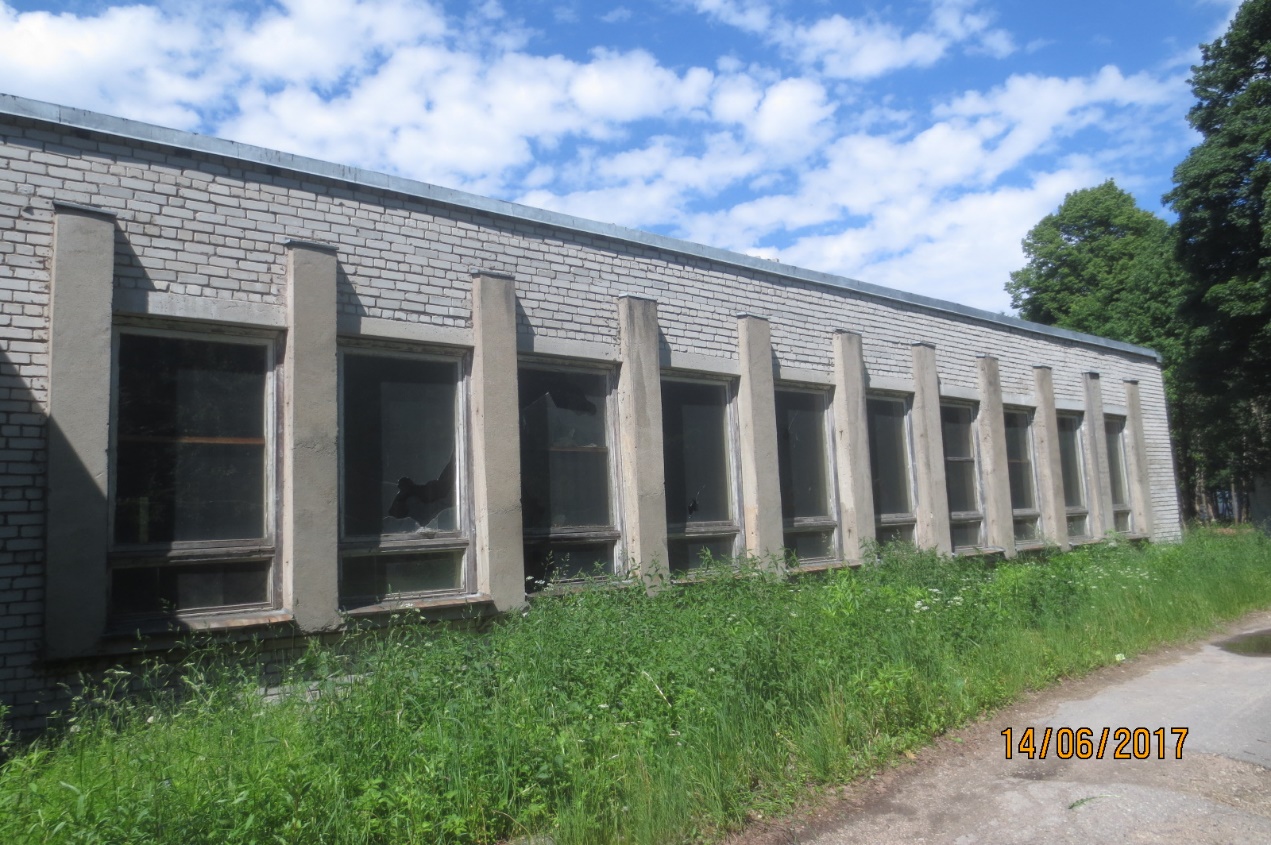 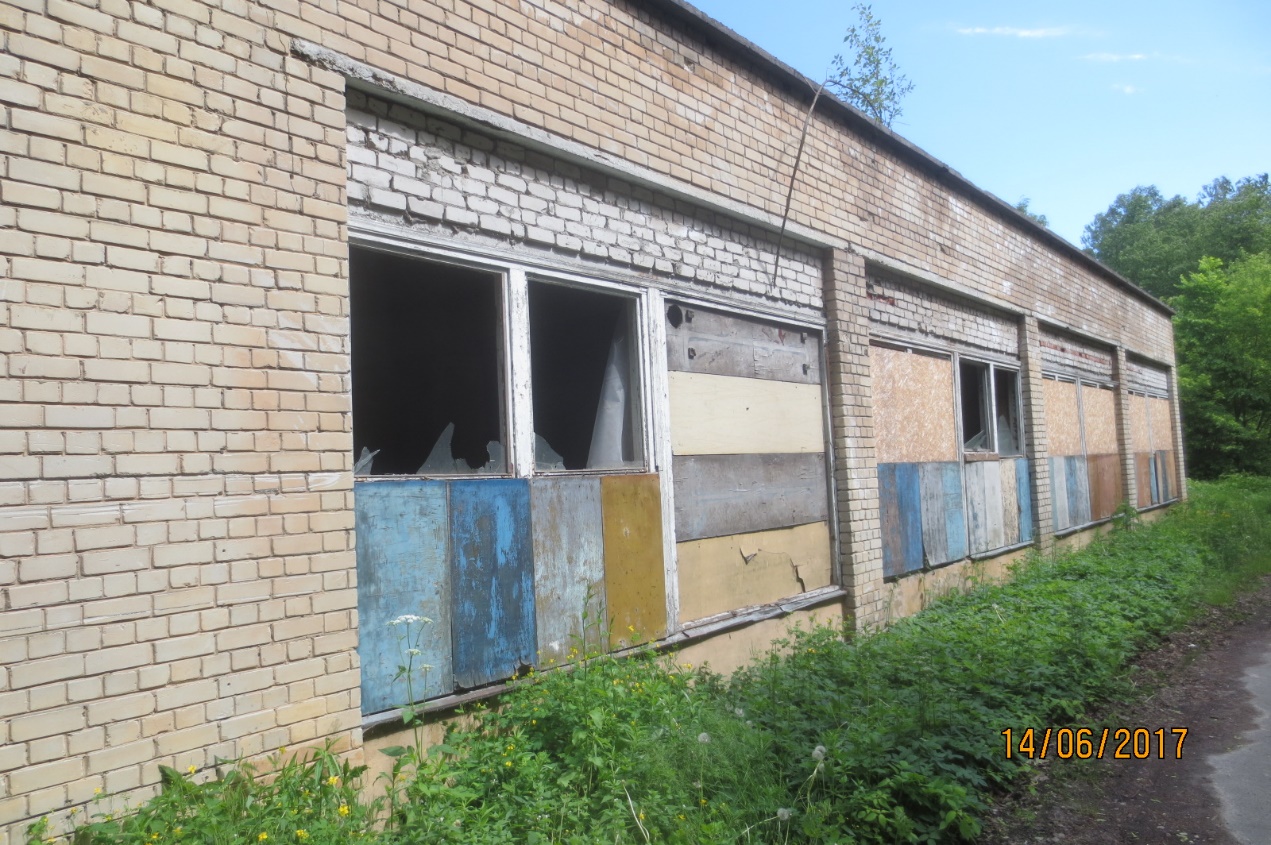 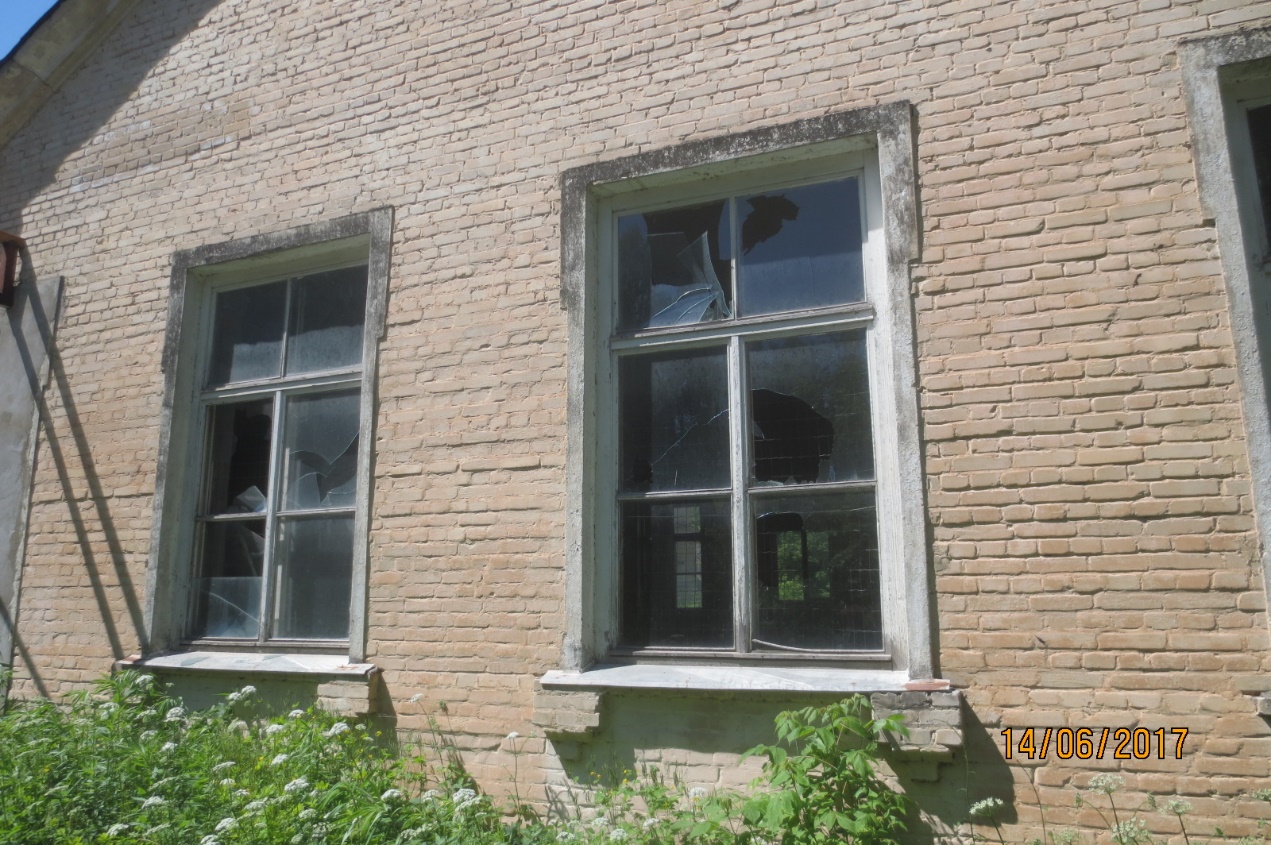 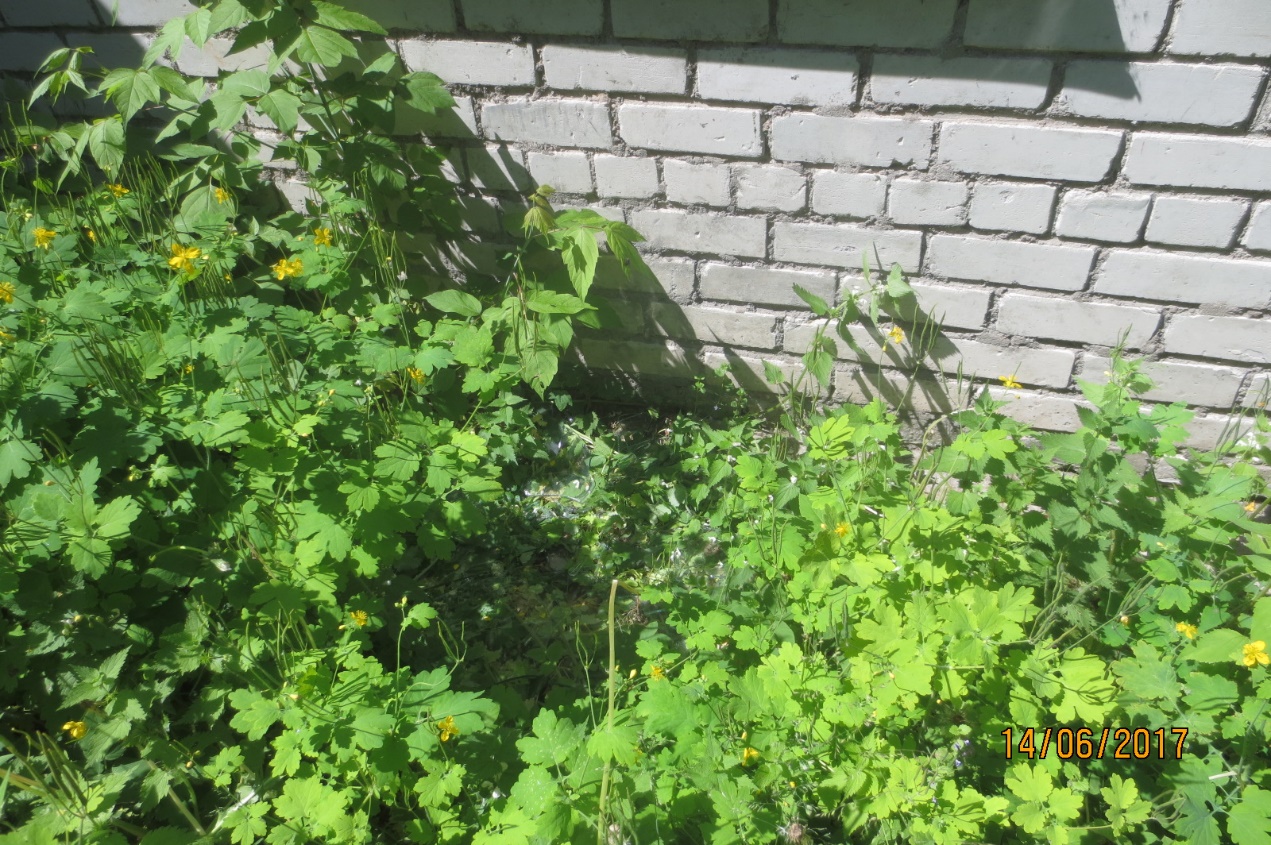 